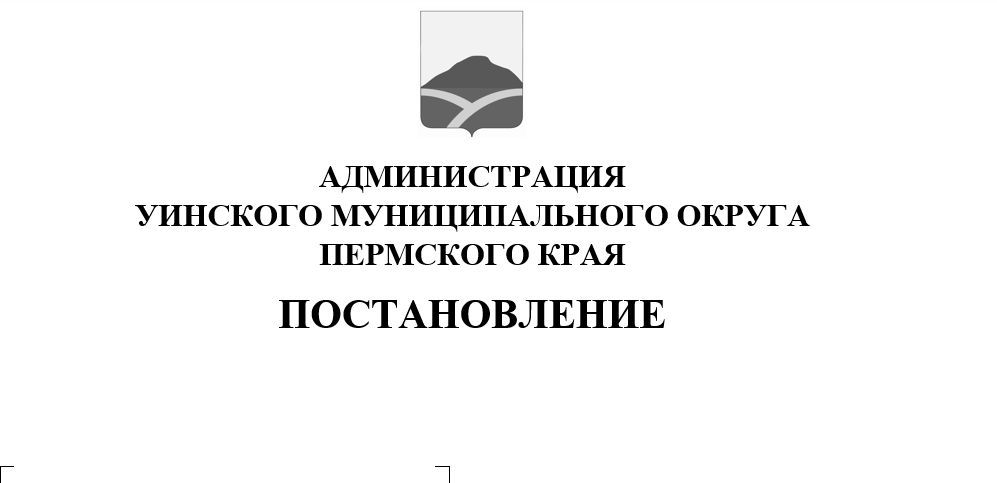 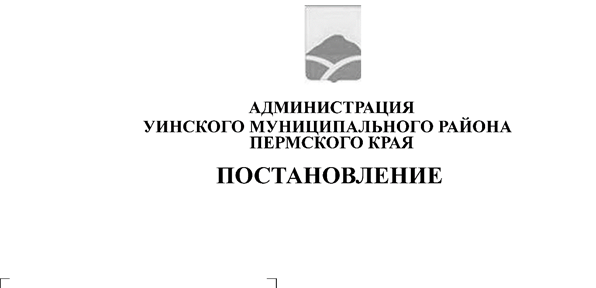                                                                                 11.02.2021      259-01-03-46В соответствии со статьей 179 Бюджетного кодекса Российской Федерации, постановлениями администрации Уинского  муниципального округа Пермского края от 05.08.2020 № 259-01-03-346 «Об утверждении Порядка разработки, реализации и оценки эффективности муниципальных программ Уинского муниципального округа» (в ред. от 28.09.2020 № 259-01-03-411, от 22.01.2021 № 259-01-03-22), от 25.09.2020 № 259-01-03-409 «Об утверждении Перечня муниципальных программ Уинского муниципального округа Пермского края», администрация Уинского муниципального округа Пермского краяПОСТАНОВЛЯЕТ:1. Внести в муниципальную программу «Управление муниципальными финансами и муниципальным долгом Уинского муниципального округа Пермского края» на 2021 – 2023 годы, утвержденную постановлением администрации Уинского муниципального округа Пермского края от 14.10.2020 № 259-01-03-430, следующие изменения:1.1. в паспорте программы раздел 8 «Подпрограммы программы» изложить в следующей редакции:1.2. в паспорте программы раздел «Объемы и источники финансирования программы» изложить в следующей редакции:1.3. в Программе пункт 7 изложить в следующей редакции:     «7. Перечень и краткое описание подпрограмм  Подпрограмма 1 «Обеспечение реализации муниципальной программы (обеспечивающая подпрограмма)»Основными приоритетами муниципальной политики Уинского муниципального округа Пермского края в сфере реализации подпрограммы, являются: расширение сферы применения и повышение качества программно-целевых методов бюджетного планирования; повышение эффективности расходования средств бюджета Уинского муниципального округа Пермского края. В соответствии с приоритетами определена цель подпрограммы 1: Создание  условий для реализации муниципальной программы.Для достижения цели необходимо решение основных задач: 1. Обеспечение управления реализацией мероприятий муниципальной программы;2. Эффективная реализация полномочий и совершенствование правового, организационного, финансового механизма функционирования в сфере управления муниципальными финансами в Уинском муниципальном округе Пермского края.Целевые показатели подпрограммы: Выполнение целевых показателей муниципальной программы и подпрограмм на уровне не ниже 90%.  Ожидаемые результаты подпрограммы:Реализация подпрограммы позволит обеспечить выполнение задач, мероприятий и показателей, предусмотренных муниципальной программой и подпрограммами, включенными в ее состав, исполнение в максимальном объеме. Выполнение поставленных задач муниципальной программы, в свою очередь, будет способствовать достижению цели муниципальной программы – Обеспечение сбалансированности и устойчивости бюджета Уинского муниципального округа Пермского края, повышение эффективности и качества управления муниципальными финансами Уинского муниципального округа Пермского края.Задача 1. Обеспечение управления реализацией мероприятий Программы: 1)руководство и управление в сфере установленных функций органов местного самоуправления: обеспечение деятельности финансового органа Уинского муниципального округа; обеспечение деятельности МКУ «ЦУ Уинского муниципального округа»;обеспечение выполнения переданных государственных полномочий;2) координация и контроль за ходом реализации Программы: взаимодействие с органами государственной исполнительной власти, органами местного самоуправления Уинского муниципального округа Пермского края и иными субъектами по сбору данных для определения значений показателей Программы;3) проведение оценки эффективности реализации Программы и подпрограмм, входящих в её состав, корректировка Программы.Задача 2. Эффективная реализация полномочий и совершенствование правового, организационного, экономического механизмов функционирования в сфере реализации Программы:1) эффективное руководство и управление в сфере установленных функций ответственного исполнителя;2) оценка эффективности деятельности органов местного самоуправления в сфере установленных полномочий.Планируемый вклад результатов Программы в социально-экономическое развитие Уинского муниципального округа базируется, прежде всего, на успешном выполнении запланированных на период ее реализации целевых показателей, а также мероприятий в установленные сроки. Подпрограмма 2 «Нормативно-методическое обеспечение и организация бюджетного процесса в Уинском муниципальном округе Пермского края» Основные цели подпрограммы:Нормативное правовое регулирование и методологическое обеспечение бюджетного процесса, своевременная и качественная подготовка проекта Решения Думы Уинского муниципального округа Пермского края о бюджете Уинского муниципального округа Пермского края на очередной финансовый год и плановый период, организация исполнения бюджета Уинского муниципального округа Пермского края и казначейского исполнения бюджета Уинского муниципального округа Пермского края, формирование бюджетной отчетности.Для достижения целей подпрограммы 2 должно быть обеспечено решение следующих задач:1. Совершенствование нормативного правового регулирования в сфере бюджетного процесса Уинского муниципального округа Пермского края, своевременная и качественная подготовка проекта решения о бюджете Уинского муниципального округа на очередной финансовый год и плановый период;2. Совершенствование составления и организации исполнения бюджета Уинского муниципального округа.3. Повышение эффективности и прозрачности бюджетной отчетности, совершенствование ее формирования.4. Формирование, ведение и развитие общедоступных информационных ресурсов (размещение информации о бюджете округа в сети Интернет, районной газете «Родник-1» и др.).5. Создание резерва на обеспечение стабильного функционирования резервного фонда администрации Уинского муниципального округа Пермского края.В рамках достижения целей подпрограммы, в том числе, осуществляются:планирование бюджетных ассигнований, исходя из необходимости безусловного исполнения действующих расходных обязательств, принятие новых расходных обязательств при наличии четкой оценки необходимых для их исполнения бюджетных ассигнований на весь период их исполнения и с учетом сроков и механизмов их реализации, а также соблюдение установленных бюджетных ограничений при принятии новых расходных обязательств, в том числе при условии и в пределах реструктуризации (сокращения) ранее принятых обязательств (в случае необходимости);совершенствование  нормативно - правовой базы  Уинского муниципального округа, в том числе в части разграничения полномочий участников бюджетного процесса;повышение доступности и достоверности отражаемых данных, в том числе за счет совершенствования бюджетного законодательства;повышение правовой грамотности представителей участников и не участников бюджетного процесса.В рамках решения задач подпрограммы, в том числе, обеспечиваются:оказание методической поддержки главным администраторам средств бюджета Уинского муниципального округа Пермского края, участникам и не участникам бюджетного процесса, в том числе в части повышения качества финансового менеджмента;разработка и утверждение необходимых правовых актов для совершенствования бюджетного законодательства по выявленным проблемным вопросам;принятие мер для повышения открытости бюджета, в том числе в части повышения открытости и доступности информации о деятельности участников бюджетного процесса;обеспечение функционирования резервного фонда администрации Уинского муниципального округа Пермского края.Достижение поставленных целей и выполнение задач позволит обеспечить повышение обоснованности, эффективности и прозрачности бюджетных расходов, разработку и внесение в Думу Уинского муниципального округа Пермского края в установленные сроки и соответствующего требованиям бюджетного законодательства проекта решения Думы Уинского муниципального округа Пермского края о бюджете Уинского муниципального округа Пермского края на очередной финансовый год и плановый период, качественную организацию исполнения бюджета Уинского муниципального округа, утверждение Думой Уинского муниципального округа Пермского края отчета об исполнении бюджета Уинского муниципального округа Пермского края.Целевые показатели подпрограммы 2 отражены в форме 2 к Паспорту Программы.Основные меры правового регулирования, направленные на достижение целей и конечных результатов подпрограммыВопросы организации бюджетного процесса в Уинском муниципальном округе Пермского края регулируются Бюджетным кодексом Российской Федерации, региональным законодательством и нормативными правовыми актами Уинского муниципального округа Пермского края. Деятельность Финансового управления администрации Уинского муниципального округа Пермского края в рамках правоприменительной функции в части реализации настоящей подпрограммы направлена на подготовку и исполнение  нормативных правовых актов Уинского муниципального округа Пермского края. Подпрограмма 3 «Повышение бюджетной и финансовой грамотности населения Уинского муниципального округа Пермского края»В Уинском муниципальном округе Пермского края в последние годы большое внимание уделяется реализации принципов открытости и прозрачности при формировании и исполнении бюджета. На официальном сайте администрации Уинского муниципального округа размещается информация о муниципальных финансах: решение о бюджете Уинского муниципального округа, решения о внесении изменений в бюджет Уинского муниципального округа, информация об исполнении бюджета Уинского муниципального округа и Уинского муниципального округа. Также в публичном пространстве размещается информация о бюджете округа в понятной для граждан форме – «Бюджет для граждан».  В соответствии с законодательством проводятся публичные слушания по проекту бюджета и по годовому отчету об исполнении бюджета.Основная проблема:- низкий уровень финансовой грамотности населения, не позволяющий многим группам населения понять и проанализировать принципы проводимой бюджетной политики, оценить их и высказать собственное аргументированное мнение.Целью реализации подпрограммы 3 является обеспечение открытости, прозрачности и подотчетности деятельности органов местного самоуправления при формировании и исполнении бюджета, создание условий для вовлечения граждан в формирование бюджетной политики. Для достижения поставленной цели необходимо решение следующих задач:-раскрытие информации о бюджете в соответствии с новыми требованиями к составу и качеству информации о финансовой деятельности публично-правовых образований, а также к открытости информации о результатах их деятельности. Данные требования обозначены в Бюджетном послании Президента Российской Федерации и реализуются в политике открытости, проводимой Министерством финансов Российской Федерации;- продолжить представление и размещение в публичном пространстве варианта бюджета, написанного понятным для граждан языком.Перечень основных мероприятий определен исходя из необходимости достижения цели и направлен на обеспечение решения конкретных задач подпрограммы. Ожидаемые результаты реализации подпрограммы 3:- наличие в публичном пространстве информационных материалов по главным темам бюджета, отражающих идеологию бюджета, разъясняющих позицию органов местного самоуправления по принятию определенных бюджетных решений, увязывающих бюджетные расходы с результатами;- размещение в сети Интернет на сайте Уинского муниципального округа информационно-аналитического ресурса «Понятный бюджет».Подпрограмма 4 «Управление муниципальным долгом Уинского муниципального округа Пермского края»Долговая политика является неотъемлемой частью финансовой политики Уинского муниципального округа Пермского края. По состоянию на 01 января 2021 года муниципальный долг  составляет 0,0 рублей. Представление муниципальных гарантий юридическим лицам в последние годы не осуществлялось. В результате  выполняется ограничение, установленное Бюджетным Кодексом Российской Федерации по не превышению муниципального долга объема собственных доходов. Расходы по обслуживанию долга в 2020 году не осуществлялись. Политика муниципальных заимствований муниципального округа направлена на недопущение необоснованного увеличения долговой нагрузки на бюджет муниципального округа.Цель подпрограммы 4 – эффективное управление муниципальным долгом Уинского муниципального округа Пермского края.Задачами подпрограммы являются:- проведение работы по обеспечению оптимальной структуры долговых обязательств с учетом потребности в привлечении средств.В рамках подпрограммы 4 предполагается реализация основных мероприятий, определенных в форме 2 к Программе. Ожидаемые результаты реализации подпрограммы 4:Конечным результатом эффективного управления муниципальным долгом должно стать отсутствие муниципального долга. Основные меры правового регулирования, направленные на достижение целей и конечных результатов подпрограммыДеятельность финансового органа Уинского муниципального округа Пермского края в рамках правоприменительной функции в части реализации настоящей подпрограммы направлена на подготовку и исполнение следующих нормативных правовых актов Уинского муниципального округа Пермского края:Таблица 11.4. в Программе пункт 10 изложить в следующей редакции:       «10. Обоснование объема финансовых ресурсов, необходимых для реализации муниципальной программы.  10.1. Подпрограмма 1 «Обеспечение реализации муниципальной программы (обеспечивающая подпрограмма)».Фонд оплаты труда рассчитывается в соответствии со штатным расписанием финансового органа и нормативным правовым актом по оплате труда муниципальных служащих Уинского муниципального округа.  Материальные расходы на содержание органов местного самоуправления (за исключением затрат на оплату тепловой и электрической энергии, налога на имущество, налога на землю и транспортного налога, услуги в области информационных технологий, расходов на уплату членских взносов, расходов на обучение в органах местного самоуправления) определяются на основе расчетного показателя по материальным расходам на одну штатную единицу, устанавливаемого нормативным правовым администрации Уинского муниципального округа.По подведомственному учреждению МКУ «Центр учета Уинского муниципального округа Пермского края» фонд оплаты труда рассчитывается в соответствии со штатным расписанием и нормативным правовым актом по оплате труда МКУ «Центр учета Уинского муниципального округа Пермского края»Материальные расходы на содержание определяются на основе расчетного показателя по материальным расходам на одну штатную единицу, устанавливаемого нормативным правовым администрации Уинского муниципального округа 10.2. Подпрограмма 2 «Нормативно-методическое обеспечение и организация бюджетного процесса в Уинском муниципальном округе Пермского края».  В рамках данной подпрограммы запланированы средства  на создание резервного фонда администрации Уинского муниципального округа Пермского края на уровне не ниже 2020 года.»1.5. формы 3,4,5 к паспорту программы изложить в соответствии с приложением 1 к данному постановлению.2.  Настоящее постановление вступает в силу с момента подписания и применяется к правоотношениям при исполнении бюджета Уинского муниципального округа, начиная с бюджета на 2021 год и плановый период 2022 и 2023 годов.3. Настоящее постановление подлежит размещению на официальном сайте администрации Уинского муниципального округа в сети «Интернет» в течение 15 рабочих дней со дня утверждения.4. Контроль над исполнением настоящего постановления возложить на начальника финансового управления администрации Уинского муниципального округа Пермского края Хомякову Л.А.Глава муниципального округа –глава администрации Уинскогомуниципального округа                                                                                 А.Н.Зелёнкин  Приложение 1                                                                                                                                                             к постановлению администрации Уинского муниципального округа                                                                                                                                 Пермского края                                                                                                                                                         от 11.02.2021 № 259-01-03-46Форма 3Финансовое обеспечение реализации муниципальной программы Уинского муниципального округа Пермского края за счет всех источников финансирования1 - представленные  расходы подлежат ежегодному уточнению при формировании бюджета на очередной финансовый год и плановый период.2 - указывается только группа кода вида расходов, без разбивки по подгруппам и элементам.3 - в расходы по строке «Подпрограмма «Обеспечение реализации муниципальной программы» включаются расходы на содержание аппаратов управления органов местного самоуправления Уинского муниципального округа Пермского края, не включенные в расходы иных подпрограмм муниципальных программ Уинского муниципального округа Пермского края.Форма 4Финансовое обеспечение реализации муниципальной программы за счет средств бюджета Уинского муниципального округа Пермского края1 - представленные  расходы подлежат ежегодному уточнению при формировании бюджета на очередной финансовый год и плановый период.2 - указывается только группа кода вида расходов, без разбивки по подгруппам и элементам.3 - в расходы по строке «Подпрограмма «Обеспечение реализации муниципальной программы» включаются расходы на содержание аппаратов управления органов местного самоуправления Уинского муниципального округа Пермского края, не включенные в расходы иных подпрограмм муниципальных программ Уинского муниципального округа Пермского края.форма 5ПланМероприятий по реализации муниципальной программы «Управление муниципальными финансами и муниципальным долгом Уинского муниципального округа Пермского края» на 2021-2023 годы--------------------------------<4> В графах 7-11 указывается общий объем финансирования на очередной финансовый год и плановый период.Подпрограммы программы1. Обеспечение реализации муниципальной программы (Обеспечивающая подпрограмма).2.  Нормативно-методическое обеспечение и организация бюджетного процесса в Уинском муниципальном округе Пермского края.3. Повышение бюджетной и финансовой грамотности населения Уинского муниципального округа Пермского края.   4. Управление муниципальным долгом  Уинского муниципального округа Пермского края. Объемы и источники финансирова-ния программыИсточники финансированияРасходы (рублей)Расходы (рублей)Расходы (рублей)Расходы (рублей)Объемы и источники финансирова-ния программыИсточники финансирования202120222023Итого Объемы и источники финансирова-ния программыВсего,в том числе:21 318 725,5517 648 180,020 648 180,059 615 085,55Объемы и источники финансирова-ния программыБюджет Уинского муниципального округа 21 318 725,5517 648 180,020 648 180,059 615 085,55Объемы и источники финансирова-ния программыКраевой бюджет № п/пНаименование нормативного правового актаОтветственные         
исполнителиОжидаемые сроки принятия1.Решение Думы «О бюджете Уинского муниципального округа Пермского края на очередной финансовый год и на плановый период»Финансовое управление Ежегодно в соответствии со сроками, установленными нормативно правовыми актами Уинского муниципального округа2.Решение Думы «О внесении изменений в решение о бюджете Уинского муниципального округа Пермского края на очередной финансовый год и на плановый период»Финансовое управление Внесение изменений по мере необходимости3.Решение Думы «О бюджетном процессе в Уинском муниципальном округе Пермского края»Финансовое управление Внесение изменений по мере необходимости4.Приказ финансового управления администрации Уинского муниципального округа  «Об утверждении Порядка принятия решений о  признании безнадежной к взысканию задолженности по платежам в бюджет Уинского муниципального округа Пермского края, администрируемым финансовым управлением администрации Уинского муниципального округа Пермского края»Финансовое управление Внесение изменений по мере необходимости5.Постановление администрации Уинского муниципального округа об утверждении Плана подготовки прогноза социально-экономического развития Уинского муниципального округа на очередной финансовый год, проекта решения о бюджете Уинского муниципального округа на очередной финансовый год и плановый периодФинансовое управлениеАдминистрация округаЕжегодноНаименование муниципальной программы, подпрограммы, основного мероприятия мероприятияОтветственный исполнитель, соисполнители, участники Код бюджетной классификацииКод бюджетной классификацииКод бюджетной классификацииКод бюджетной классификацииРасходы, рублейРасходы, рублейРасходы, рублейНаименование муниципальной программы, подпрограммы, основного мероприятия мероприятияОтветственный исполнитель, соисполнители, участники ГРБСКФСРКЦСРКВР202120222023123456789Муниципальная программа «Управление муниципальными финансами и муниципальным долгом Уинского муниципального округа Пермского края»всего340000000021 318 725,5517 648 180,020 648 180,0Муниципальная программа «Управление муниципальными финансами и муниципальным долгом Уинского муниципального округа Пермского края»ответственный исполнитель муниципальной программы – Финансовое управление, МКУ «ЦУ Уинского муниципального округа»806Подпрограмма 1 «Обеспечение реализации муниципальной программы (обеспечивающая подпрограмма)»3341000000021 021 737,8317 548 180,020 548 180,0Основное мероприятие «Обеспечение деятельности органов  местного самоуправления»Финансовое управление806010634101000006 553 787,836 383 082,06 383 082,0Обеспечение деятельности органов  местного самоуправленияФинансовое управление806010634101000901006 252 178,06 252 178,06 252 178,080601063410100090200301 609,83130 904,0130 904,0Основное мероприятие «Осуществление мероприятий по централизации бухгалтерского кадрового учета»МКУ «ЦУ Уинского муниципального округа»8060113341020000014 467 950,011 165 098,014 165 098,0Обеспечение деятельности оказания услуг, выполнения работ) муниципальных учрежденийМКУ «ЦУ Уинского муниципального округа»8060113341020011010013 754 662,010 754 662,013 754 662,0МКУ «ЦУ Уинского муниципального округа»80601133410200110200713 288,0410 436,0410 436,0Подпрограмма 2 «Нормативно-методическое обеспечение и организация бюджетного процесса в Уинском муниципальном округе Пермского края»всего3420000000296 987,72100 000,0100 000,0Основное мероприятие  «Резервный фонд администрации Уинского муниципального округа Пермского края»Финансовое управление80601113420100000296 987,72100 000,0100 000,0Резервный фондФинансовое управление80601113420103010800296 987,72100 000,0100 000,0Наименование муниципальной программы, подпрограммы,  мероприятия Ответственный исполнитель, соисполнители, участники Код бюджетной классификацииКод бюджетной классификацииКод бюджетной классификацииКод бюджетной классификацииРасходы, рублейРасходы, рублейРасходы, рублейНаименование муниципальной программы, подпрограммы,  мероприятия Ответственный исполнитель, соисполнители, участники ГРБСКФСРКЦСРКВР202120222023123456789Муниципальная программа «Управление муниципальными финансами и муниципальным долгом Уинского муниципального округа Пермского края»всего340000000021 318 725,5517 648 180,020 648 180,0Муниципальная программа «Управление муниципальными финансами и муниципальным долгом Уинского муниципального округа Пермского края»ответственный исполнитель муниципальной программы – Финансовое управление, МКУ «ЦУ Уинского муниципального округа»Подпрограмма 1 «Обеспечение реализации муниципальной программы (обеспечивающая подпрограмма)»3341000000021 021 737,8317 548 180,020 548 180,0Обеспечение деятельности органов местного самоуправленияФинансовое управление806010634101000906 553 787,836 383 082,06 383 082,0806010634101000901006 252 178,06 252 178,06 252 178,080601063410100090200301 609,83130 904,0130 904,0Обеспечение деятельности оказания услуг, выполнения работ) муниципальных учрежденийМКУ «ЦУ Уинского муниципального округа»8060113341020000014 467 950,011 165 098,014 165 098,08060113341020011010013 754 662,010 754 662,013 754 662,080601133410200110200713 288,0410 436,0410 436,0Подпрограмма 2 «Нормативно-методическое обеспечение и организация бюджетного процесса в Уинском муниципальном округе Пермского края»всего3420000000296 987,72100 000,0100 000,0Основное мероприятие  «Резервный фонд администрации Уинского муниципального округа Пермского края»Финансовое управление80601113420100000800296 987,72100 000,0100 000,0Резервный фондФинансовое управление80601113420103010800296 987,72100 000,0100 000,0N п/пНаименованиеподпрограмм, основныхмероприятий,показателейОтветственный исполнительСрок начала реализации(дд.мм.гггг)Срок окончания реализации   (дд.мм.гггг)Объем ресурсного обеспечения, руб.Объем ресурсного обеспечения, руб.Объем ресурсного обеспечения, руб.Объем ресурсного обеспечения, руб.ВсегоКраевой бюджетФедеральный бюджетБюджет муниципального округаВнебюджетные источники112345678910Подпрограмма 1 «Обеспечение реализации муниципальной программы (обеспечивающая подпрограмма)»Финансовое управление,МКУ «ЦУ Уинского муниципального округа»01.01.202131.12.202359118097,830,000,0059118097,83Основное мероприятие 1  «Обеспечение деятельности органов местного самоуправления»Финансовое управление,19319951,830,000,019319951,83Мероприятие «Администрирование расходов на содержание и обеспечение деятельности финансового управления»XXXXМероприятие «Кадровое и финансовое обеспечение для решения задач по реализации муниципальной программы»XXXXМероприятие «Качественная и своевременная подготовка нормативных правовых актов для выполнения задач и функций финансового управления»XXXXМероприятие «Повышение профессионального уровня специалистов финансового управления»Мероприятие «Обеспечение сохранности документов о формировании и исполнении бюджета Уинского муниципального округа Пермского краяРезультат: исполнение полномочий финансового управления в соответствии с федеральным, региональным законодательством и нормативным правовым актам Уинского муниципального округа Пермского края.X31.12.2023XXXXX Основное мероприятие 2 «Сопровождение, поддержка и развитие программного обеспечения, автоматизации бюджетного процесса»Мероприятие «Организация сопровождения и модернизация технических и программных комплексов организации бюджетного процесса в Уинского муниципальном округе Пермского края»Результат: совершенствования систем контроля, достижения прозрачности бюджетного процесса, обеспечения доступа к достоверной, актуальной и непротиворечивой информации о состоянии муниципальных ресурсов и для поддержки принятия управленческих решений.X31.12.2023XXXXX Основное мероприятие 3  «Осуществление мероприятий по централизации бухгалтерского и кадрового учета»МКУ«ЦУ Уинского муниципального округа»39798146,0     0,00,039798146,0Мероприятие «Обеспечение деятельности (оказания услуг, выполнения работ) муниципальных учреждений»XXXXРезультат: исполнение полномочий по осуществлению мероприятий централизации бухгалтерского и кадрового учетаПодпрограмма 2 «Нормативно-методическое обеспечение и организация бюджетного процесса в Уинском муниципальном округе Пермского края 496 987,72496 987,72Основное мероприятиеСовершенствование нормативного правового регулирования  и  методологического  обеспечения  бюджетного   процесса,   своевременная   и качественная подготовка проекта  «Решения  о  бюджете Уинского муниципального округа Пермского края на  очередной  финансовый  год  и плановый период»Финансовое управление01.01.202131.12.202300000Мероприятие «Подготовка проектов решений Думы Уинского муниципального округа Пермского края, регламентирующих порядок осуществления бюджетного процесса в Уинском муниципальном округе Пермского краяМероприятие «Подготовка нормативных правовых актов Уинского муниципального округа Пермского края по вопросам формирования и исполнения бюджета Уинского муниципального округа Пермского края»Мероприятие ««Нормативно-правовое сопровождение расходных обязательств органов местного самоуправления Уинского муниципального округа Пермского края»Мероприятие «Организация проведения семинаров для органов местного самоуправления и муниципальных учреждений по вопросам формирования и исполнения бюджета Уинского муниципального округа Пермского края»Результат:  качественная организация бюджетного процесса в Уинском муниципальном округе Пермского края, соответствующая нормам федерального, краевого законодательства и нормативным правовым актам Уинского муниципального округа Пермского края.X31.12.2023XXXXX Мероприятие «Своевременная и качественная подготовка проекта  решения о  бюджете  Уинского муниципального округа Пермского края на очередной финансовый год и плановый период»Результат: разработка и внесение в  Думу Уинского муниципального округа в установленные сроки и соответствующего   требованиям федерального, краевого и округного бюджетного  законодательства проекта  решения о бюджете Уинского муниципального округа Пермского края на очередной финансовый год и плановый период.X31.12.2023XXXXX Основное мероприятие: «Составление долгосрочного прогноза налоговых и неналоговых доходов бюджета»XXXXМероприятие «Формирование достоверного прогноза социально-экономического  развития Уинс-кого муниципального округа Пермского края на планируемый период»Администрация округа (участник)01.01.202131.12.2023Результат: формирование достоверного прогноза социально-экономического развития Уинского муниципального округа Пермского края, являющегося основой для формирования бюджета Уинского муниципального округа Пермского края.X31.12.2023XXXXX Мероприятие «Формирование доходной части бюджета Уинского муниципального округа Пермского края с учетом выбора реалистичной оценки варианта основных показателей прогноза социально-экономического  развития муниципального округаФинансовое управление01.01.202131.12.2023Результат: реалистичность прогноза доходной части бюджета Уинского муниципального округа Пермского края на планируемый период.X31.12.2023XXXXX Основное мероприятие 3  «Проведение качественного анализа поступлений и составление реальной оценки доходов бюджета Уинского муниципального округа Пермского края»Финансовое управление01.01.202131.12.2023Мероприятие «Взаимодействие с администраторами доходов бюджета Уинского муниципальногоокруга Пермского края в процессе формирования и исполнения бюджета»Мероприятие «Взаимодействие с крупнейшими налогоплательщиками округа»Результат: реалистичность прогноза доходной части бюджета Уинского муниципального округа Пермского края текущего финансового годаX31.12.2023XXXXX Основное мероприятие 4 «Создание оптимальных условий для эффективного использования средств бюджета Уинского муниципального округа Пермского края»Финансовое управление01.01.202131.12.2023Мероприятие «Обеспечение планирования и исполнения бюджета муниципального округа в соответствии с приоритетными направлениями, целями и задачами, определенными программой комплексного социально-экономического развития Уинского муниципального округа Пермского края»Результат: соответствие бюджета Уинского муниципального округа Пермского края целям и задачам программы комлексного социально-экономического развития Уинского муниципального округа Пермского края.X31.12.2023XXXXX Основное мероприятие 5 «Обеспечение сбалансированности бюджета Уинского муниципального округа Пермского края в долгосрочном периоде»Финансовое управление01.01.202131.12.2023496 987,72496 987,72Мероприятие «Инвентаризация расходных обязательств Уинского муниципального округа Пермского края с целью определения их приоритетности в долгосрочной перспективе; формирование бюджетных параметров исходя из необходимости безусловного исполнения действующих расходных обязательств и принятия новых расходных обязательств при наличии источников для их обеспечения на весь период планирования»Результат:сбалансированность бюджета Уинского муниципального округа Пермского края.XXXXXXX Основное мероприятие 6 «Резервный фонд администрации Уинского муниципального округа Пермского края»Финансовое управление01.01.202131.12.2023496 987,72496 987,72Мероприятие «Финансовое обеспечение непредвиденных и чрезвычайных ситуаций за счет резервного фонда администрации Уинского муниципального округа Пермского края»496 987,72496 987,72Результат:сбалансированность бюджета Уинского муниципального округа Пермского края.XXXXXXX Основное мероприятие 7 «Совершенствование организации исполнения бюджета Уинского муниципального округа Пермского края, кассового обслуживания органов местного самоуправления Уинского муниципального округа Пермского края, муниципальных учреждений, порядка формирования бюджетной отчетности»Финансовое управление01.01.202131.12.2023Мероприятие «Организация исполнения бюджета Уинского муниципального округа Пермского края и кассовое обслуживание органов местного самоуправления и муниципальных учреждений Уинского муниципального округа Пермского края»Мероприятие «Совершенствование порядка формирования бюджетной отчетности и повышение её качества и достоверности отражаемой в ней информации»Результат: качественная организация исполнения бюджета Уинского муниципального округа Пермского края, полное соответствие представляемой отчетности требованиям федерального и регионального законодательства, её достоверностьX31.12.2023XXXXX Основное мероприятие 8 «Исполнение решений судов, вступивших в законную силу, оплата государственной пошлины»Финансовое управление01.01.202131.12.2023Мероприятие «Судебная защита интересов казны Уинского муниципального округа Пермского края»Мероприятие «Своевременное исполнение судебных актовРезультат: повышение эффективности судебной защиты интересов казны Уинского муниципального округа Пермского края, минимизация потерь бюджета Уинского муниципального округа Пермского края.X31.12.2023XXXXX Подпрограмма 3 «Повышение бюджетной и финансовой грамотности населения   Уинского муниципального округа Пермского края»0,00,00,00,0Основное мероприятие 1 «Раскрытие информации о бюджете в соответствии с новыми требованиями к составу и качеству информации о финансовой деятельности публично-правовых образований, а также к открытости информации о результатах их деятельности»Мероприятие «Оперативное размещение в публичном пространстве информации по всем главным темам бюджета»Мероприятие «Участие в публичных слушаниях по проекту решения о бюджете на очередной финансовый год и плановый период, по годовому отчету об исполнении бюджета Уинского муниципального округа Пермского края»Мероприятие «Оперативное размещение в публичном пространстве информации по всем главным темам бюджета»Результат: обеспечение открытости и доступности информации о формировании и исполнении бюджета Уинского муниципального округа Пермского края.X31.12.2023XXXXX Подпрограмма 4 «Управление муниципальным долгом Уинского муниципального округа Пермского края»Финансовое управление0,00,00,00,000,00,00Основное мероприятие 1  «Привлечение муниципальных заимствований Уинского муниципального округа Пермского края, исполнение обязательств перед ним»Мероприятие «Планирование долговых обязательств Уинского муниципального округа Пермского края»Мероприятие «Привлечение муниципальных заимствований Уинского муниципального округа Пермского края (при необходимости), исполнение по ранее привлеченным заимствованиям»Результат: достижение приемлемых и экономически обоснованных объема и структуры муниципального долга Уинского муниципального округа Пермского края XXXXXXX Основное мероприятие 1  «Исполнение обязательств по реструктурированной задолженности Уинского муниципального округа Пермского края»Мероприятие «Планирование долговых обязательств Уинского муниципального округа Пермского края по реструктурированной задолженности Уинского муниципального округа Пермского края»Мероприятие «Исполнение долговых обязательств Уинского муниципального округа Пермского края по реструктурированной задолженности Уинского муниципального округа Пермского края»Результат: своевременное исполнение обязательств по реструктурированной задолженности Уинского муниципального округа Пермского краяX31.12.2023XXXXX 